IONA COLLEGE UNIFORM SHOPYEAR 5 BOOKLIST 2023Return Form to Reception or Uniform ShopEmail: uniformshop@iona.qld.edu.au / Phone: 3893 8863Student Name: ……………………………………………………………………………………………………………………………………………...........................................…Parent Name: ………………………………………………………………………………………………………………………………………………...................................…Phone: ………………………………………………………..     Email: ………………………………………………………………………………………………………..............................Credit Card Details:  ………....…….…/……......….….……/…......…….…..……/…………....……….  EXP: …............................Master     Visa 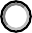 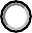 Signature: …………………………………………………………………………….…………………………………………………………………............................................…………TICK HERE IF YOU REQUIRE THE COMPLETE BOOKLIST - $230.00CROSS OUT ITEMS NOT REQUIRED AND ADD NEW TOTAL. Please place your order by Monday 31st October 2022.COVERING OF TEXTBOOKS: Please cover textbooks in clear contact.Liquid Paper Correction Fluid in any form and any solvent based Marking Pen is NOT to be used at Iona College.Orders can be collected once you have received a confirmation email or SMS.QTYREQORDERQTYCOMPULSORY ITEMSPRICE/peritemSUB TOTALTOTAL1Spelling Conventions Book 5 2nd Edition$23.00$23.001Signpost Maths 5 Activity Book$29.00$29.001Iona Book Satchel$20.00$20.001A4 Derwent Watercolour Pad$10.00$10.001BBC micro:bit V2.21 (must be purchased fromthe Uniform Shop)$39.60$39.60GENERAL STATIONERY ITEMS1A3 Multi-Purpose Pouch$6.00$6.001Manilla Folder$0.20$0.202A4 Exercise Book (96 page)$2.00$4.002A4 5 Subject Notebook$7.00$14.004A4 Grid Book 10mm (96 page)$2.40$9.601A4 Office Pad Ruled$2.00$2.002A4 Display Book$2.00$4.001Sharpie Fine Permanent Marker Black$3.00$3.001Calculator (pocket size)$13.00$13.005Pen Red (not felt tip)$0.60$3.001Coloured Pencils (12 packet)$4.00$4.001Eraser$0.50$0.502Glue Stick 36gm$3.00$6.0012Pencils HB$0.30$3.602Highlighter Pen$1.00$2.001Pencil Sharpener (Barrel style)$2.00$2.001Wooden Ruler 30cm$1.00$1.001Scissors (suitable for left & right hand)$3.00$3.001Pencil Case$12.50$12.501Earphones$15.00$15.00TOTALNEW TOTAL